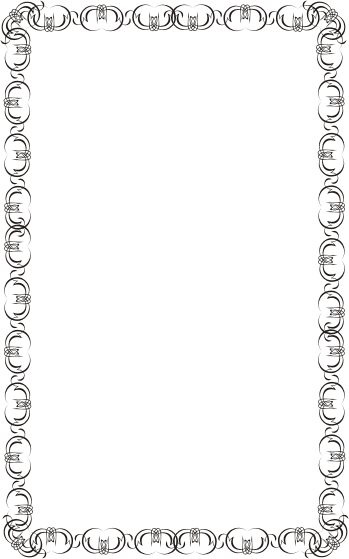                       Сказка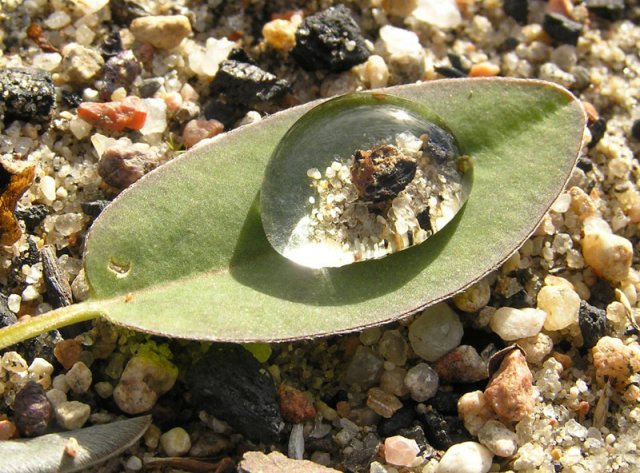                                                  Автор: Мельников Юрий Алексеевич                                                       2 класс   8 лет                                                      МОУ Снежногорская СОШ                                        Руководитель: Александрикова Галина                                                                      Григорьевна учитель                                                                    начальных классов                                              2011 годЖила-была маленькая таёжная  речка.  Она была доброй и очень весёлой.  Каждое утро к ней приходили разные звери, прилетали птицы, приползали насекомые.  И она радостно поила всех своей чистой, прозрачной,  холодной водой. А животные благодарили её и называли  Весёлкой.  Весёлка  лишь смеялась и, звонко журча и булькая на перекатах, стремительно бежала дальше, напевая озорную песенку:                     «Я – речка, речка, речка,                      Любимица зверей.                        Кому нужна водица                       Спешите поскорей!                       Всех умою, напою,                       Потому что всех люблю!                       Буль-буль, буль-буль….»А под землёй, где бежала речка, жил подземный царь Угрюмый. Он никогда не смеялся, потому что характер был у него плохой.  Да и с чего ему быть хорошим. Под землёй ведь всегда темно, уныло. Вот и завидовал он Весёлке, тому,  что её все любят. И решил украсть речушку.  Позвал к себе своего слугу Землетрясение и приказал запереть Весёлку глубоко под  землёй. Тот поднапрягся и расколол почву под  речкой. Веселка и охнуть не успела, как оказалась в ловушке. Она билась о стены темницы, ударяла по ним своей волной, но всё напрасно. Утром, как обычно,  животные пришли к речке. Как же они удивились и расстроились, когда не обнаружили её на своём месте. Только одинокая Капелька блестела  на травинке. Она-то и рассказала им обо всём.  Но больше всего Капелька горевала о том, что у речки без неё не хватит сил выбраться на волю. Звери посмеялись над крохой. Ведь, если у речки нет сил победить злодея, то куда уж ей – такой крохе. Идти спасать речку они побоялись. Ведь злой царь и их мог упрятать под землю.Капелька,  молча, просочилась через трещинку и оказалась  в большом тёмном  подземелье. Ей было страшно, но она храбро пошла вперёд. Вдруг Капелька услышала  плеск волн. Это билась о стены темницы Весёлка.  А рядом с темницей стоял трон подземного царя. И первый раз в своей жизни он злорадно улыбался. Тогда кроха  со всего маху ударила его по лбу. Царь рассмеялся весело и стряхнул её на пол. Капелька храбро бросалась на врага, но это только забавляло его. - Прыгни на стену! – услышала она голос Весёлки. Кроха высоко подпрыгнула и повисла на стене, а царь прыгнул следом за ней. От удара в стене появилась трещина, и Капелька просочилась через стену. Радостно бросилась Капелька в объятия речки.  Она была той капелькой, что переполнила речку. Заревела, забушевала река и бросилась вперёд, сметая по пути и царя,  и его трон. А, выбравшись наверх,  Весёлка радостно обрызгала водой всех, кто встретился на её пути.С тех пор звери очень уважают Капельку.  Они поняли, что речка состоит из многих капелек. Чем больше капелек, тем больше воды, тем сильнее река.  И теперь они старались беречь каждую капельку воды.                         Пришёл сказочке конец,                         А, кто воду бережёт-                          Тот, конечно, молодец!